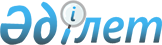 О переименовании аула Зыковка Карасазского аульного округа Жуалынского района Жамбылской области в аул ЖуримбайРешение Маслихата Жамбылской области от 26 июля 2007 года N 25-14 и постановление Акимата Жамбылской области от 28 июня 2007 года N 141. Зарегистрировано департаментом юстиции Жамбылской области 16 августа 2007 года за N 1666.
      Сноска. Заголовок - в редакции постановления акимата Жамбылской области от 19.03.2019 № 57 и решения Жамбылского областного маслихата от 19.03.2019 № 32-8 (вводится в действие по истечении 10 календарных дней после дня его первого официального опубликования).

      Примечание РЦПИ.

      В тексте документа сохранена пунктуация и орфография оригинала.
      В соответствии с Законом Республики Казахстан от 23 января 2001 года "О местном государственном управлении и самоуправлении в Республике Казахстан", Законом Республики Казахстан от 8 декабря 1993 года "Об административно-территориальном устройстве Республики Казахстан", акимат Жамбылской области ПОСТАНОВЛЯЕТ и Жамбылский областной маслихат РЕШИЛ:
      Сноска. Преамбула - в редакции постановления акимата Жамбылской области от 19.03.2019 № 57 и решения Жамбылского областного маслихата от 19.03.2019 № 32-8 (вводится в действие по истечении 10 календарных дней после дня его первого официального опубликования).


      1. Переименовать село Зыковка сельского округа Карасаз Жуалынского района Жамбылской области на имя Журимбай. 
      Сноска. Пункт 1 - в редакции постановления акимата Жамбылской области от 19.03.2019 № 57 и решения Жамбылского областного маслихата от 19.03.2019 № 32-8 (вводится в действие по истечении 10 календарных дней после дня его первого официального опубликования).


      2. Настоящий нормативный правовой акт приобретает силу после государственной регистрации в органе юстиции и вводится в действие по истечении десяти календарных дней со дня его первого официального опубликования.
					© 2012. РГП на ПХВ «Институт законодательства и правовой информации Республики Казахстан» Министерства юстиции Республики Казахстан
				
      Председатель сессии

      областного маслихата 

С. АКЧАЛОВ

      Аким области 

Б. ЖЕКСЕМБИН

      Секретарь

      областного маслихата 

А. АСИЛЬБЕКОВ
